               «БЕКІТЕМІН»                                                              лицей-интернат директоры_______________ К.Е.Тлеумагамбетова                                                        №1 педагогикалық кеңесте қаралды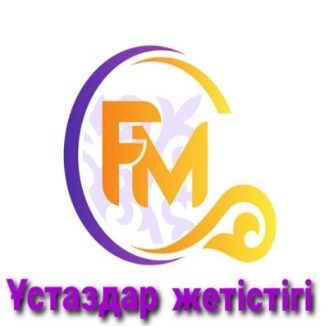 Ақтөбе облыстық мамандандырылған физика-математикалық лицей-интернатының2022-2023 оқу жылына арналған тәрбие жұмысының жылдық жоспары                                                                                                                        Түсінік хат	Адам бойындағы игі қасиет мектеп табалдырығында қаланады. Мектеп ғасыр талабымен үндес дамиды. Сондықтан жаңаша дүниетанымдағы өмірге жаңаша көзқараспен қарайтын болашақ адамды тәрбиелеу – мектептің ең бірінші міндеті. Мектеп директорының тәрбие ісі жөніндегі орынбасары – мектеп оқушыларын тәрбиелеудегі негізгі қуат көзі, оқу – тәрбие жұмыстарын ұйымдастырушы, сонымен қатар өз қызметкерлерінің шығармашылығын, іс- тәжірибесін дамытуға ынталандырушы менеджер.Сондықтан оқу- тәрбие үдересінде инновациялық әдіс-тәсілдерді кеңінен енгізе отырып, оқушылардың рухани-интеллектуалдық деңгейін дамытудың маңызы зор.            Ақтөбе  облыстық  мамандандырылған  физика-математикалық  лицей-интернатының  2022-2023 оқу жылында арналған жылдық тәрбие жоспары,     Қазақстан Республикасы Білім және ғылым министрінің 2019 жылғы «15» сәуірдегі №145 бұйрығына 2-қосымша, Қазақстан Республикасында білім беруді және ғылымды дамытудың 2020-2025 жылдарға арналған мемлекеттік бағдарламасына сәйкес оқу-тәрбие жүйесі білім берудің барлық деңгейлерінде бірыңғай идеологиялық және құндылықтар тәсілдеріне құрылады.
ТӘЖІРИБЕНІҢ ТҰЖЫРЫМДАМАЛЫҚ НЕГІЗДЕРІ             Тәрбие күрделі де, ұзақ мерзімді қажет ететін процесс. Ал, сыныптан тыс шараларды қызықты да, нәтижелі ұйымдастыра білу одан күрделі мәселе. Тәрбие жұмысындағы бағдарламалардан алға қойған мақсаты – Қазақстан Республикасының жан – жақты дамыған жеке тұлғасын қалыптастыру          Тәрбиенің мақсаты: рухани байлықты, моральдық тазалықты, дене бітімін жетілдіруді, бәсекеге қабілеттілікті, прагматизмді, ұлттық сәйкестікті, білімнің табынуын, эволюциясы мен сана-сезімінің ашықтығын, әлеуметтік рөлдердің жүйесін толықтай орындауға қабілетті, XXI ғасырдың лайықты өмірін қалыптастыруға қабілетті жан-жақты және үйлесімді дамыған тұлғаны тәрбиелеу.            Тәрбиенің міндеттері: 1) ұлттық және жалпы адамзаттық құндылықтар, ғылым және практикалық жетістіктер негізінде тұлғаның дамуы мен құруды қалыптастыруға бағытталған сапалы білім алу үшін қажетті жағдайларды жасау;2) жеке тұлғаның шығармашылық, рухани және дене бітімдік қабілеттерін дамыту, моральды, салауатты өмір салтын нығайту негіздерін қалыптастыру, жеке тұлғаны дамыту, сыни ойлау және функционалдық сауаттылықты (компьютерлік, цифрлық, математикалық, жаратылыстану, оқу сауаттылығын) дамыту үшін жағдай жасауда өзбетінше шешім қабылдау проблемалары арқылы интеллектіні байыту;3) Қазақстан Республикасының Отанға деген махаббатын, азаматтылықты және отансүйгіштікті тәрбиелеу, мемлекеттік символдар мен ұлттық дәстүрлерге деген құрмет, кез келген конституцияға және қоғамға қарсы жағдайларда қарсылық таныту;4) отандық және әлемдік мәдениет жетістіктеріне қосылу; қазақ халқының және басқа да халықтардың тарихын, салт-дәстүрін зерттеу; мемлекеттік, ресми және шет тілдерін білу;5)әлеуметтік маңызы бар балалық, отбасылық және ата-аналық бастамаларды, балалардың қоғамдық бірлестіктерінің қызметін дамыту және қолдау;6) тұлғаның экономикалық ойлауын дамыту және кәсіби қалыптасуға саналы қатынасын және өзін-өзі жетілдіруге; табиғатты сақтауда белсенді азаматтық жағдайды; экологиялық сауаттылықты және мәдениетті ұстану; 7) бала тәрбиесі саласындағы ғылыми зерттеулердің сапасын арттыру; 8) балалардың ақпараттық қауіпсіздік деңгейін арттыру.               2022-2023 оқу жылында Қазақстан Республикасында білім беруді және ғылымды дамытудың 2020-2025 жылдарға арналған мемлекеттік бағдарламасына сәйкес оқу-тәрбие жүйесі білім берудің барлық деңгейлерінде бірыңғай идеологиялық және құндылықтар тәсілдерін құру аясында тәрбиенің Тұжырымдамалық негіздерін іске асырудың 
Тәрбие жұмыстарын ұйымдастырудың нормативті-құқықтық базасы келесідей құжаттарға сәйкес жүргізіледі:Бала құқықтары туралы БҰҰ Конвенциясы;Қазақстан Республикасының Конституциясы;«Неке (ерлі-зайыптылық) және отбасы туралы» Қазақстан Республикасының 2011 жылғы 26 желтоқсандағы № 518-IV Кодексі;«Қазақстан Республикасындағы баланың құқықтары туралы» Қазақстан Республикасының 2002 жылғы 8 тамыздағы № 345 Заңы;«Тұрмыстық зорлық-зомбылық профилактикасы туралы» Қазақстан Республикасының 2009 жылғы 4 желтоқсандағы № 214-ІY Заңы;«Балаларды денсаулығы мен дамуына зардабын тигізетін ақпараттан қорғау туралы» Қазақстан Республикасының 2018 жылғы 2 шілдедегі № 169- VI Заңы;«Білім    туралы»    Қазақстан    Республикасының     2007     жылғы 27 шілдедегі № 319 Заңы;Қазақстан Республикасы Үкіметінің 2019 жылғы 27 желтоқсандағы № 988 қаулысымен бекітілген Қазақстан Республикасында білім беруді және ғылымды дамытудың 2020 – 2025 жылдарға арналған мемлекеттік бағдарламасы;ҚР БҒМ 2019   жылғы   15   сәуірдегі   №145   бұйрығымен бекітілген «Рухани жаңғыру» бағдарламасын іске асыру жағдайындағы тәрбиенің тұжырымдамалық негіздері;ҚР БҒМ 2020 жылғы 12 маусымдағы № 248 бұйрығымен бекітілген Қазақстан Республикасында өлкетануды дамытудың тұжырымдамалық негіздері.Төтенше жағдайға сәйкес қашықтықтан тәрбие жұмысын  ұйымдастырудың орны ерекше.Білім алушының жас ерекшелігіне қарай тәрбие жұмыстарының түрлерін таңдау, жұмыстану, тәрбиелеу және рухани адамгершілік дамуына қолайлы жағдай жасай отырып, психологиялық денсаулығын қамтамасыз ету үшін интернет ресурстарының сүйемелдеуімен онлайн (синхрондық) және оффлайн (асинхрондық), және кең таралған вебинар формаларында жұмыстарды ұйымдастыру жоспарланды.ИНТЕРНЕТ КОММУНИКАЦИЯНЫҢ ЗАМАНАУИ ТӘСІЛДЕРІН ҚОЛДАНУ:Тәрбие жұмыстары түрлі мессенджерлер арқылы (Zoom, BilimLand, Google Classrom, Skype, электронды пошталар, мектеп сайты, ютуб каналы, WhatsApp платформалары арқылы жүзеге асырылады.ТӘРБИЕ ІС-ШАРАЛАРЫНЫҢ ЖОСПАР-КЕСТЕСІ(тәрбиенің базалық мазмұнын жаңартудың басым бағыттарына сәйкес)Әрбір бағыт «Рухани жаңғыру» бағдарламасының қоғамдық санасын жаңғыртудың барлық негізгі бағыттарын ескере отырып жүзеге асырылады.Жаңа қазақстандық патриотизм мен азаматтылықты тәрбиелеу, құқықтық тәрбие            Мақсаты: Отанға деген тиімді және эмоционалдық қарым-қатынас, саяси, құқықтық және сыбайлас жемқорлыққа қарсы заңсыздыққа қарсы тұратын мемлекет пен қоғамның заңдарын меңгеру және сақтау қажеттілігі бар, патриотизм сезімін, құқықтық және азаматтық сана-сезім; тұлғалық еркіндік құндылығын; адамаралық және топаралық төзімділік құндылығын; зорлық-зомбылық пен агрессияға жол бермеу; меншік пен материалдық молшылық құндылығын; еңбекті құрметтеу; өмірге деген құрмет сезімін; түрлі кемсітушілікке жол бермеу, адамдардың теңдік құқығы идеясының принципін қалыптастыру.            Тәрбие жұмысының бұл бағытын орындау аясында  Қазақстан Республикасы Тәуелсіздігінің 30 жылдығына орай 2022-2023 оқу жылында «Туған елге тағзым» жалпыреспубликалық экспедициясын, «Тарих тағылымы» мен «Қазақ мәдениетінің антологиясы» әлеуметтік 26 жобаларын, «Қазақстанның қасиетті рухани құндылықтары» («Қазақстанның киелі географиясы») жобасын қамтитын «Ұлы дала мұрагерлері» жобасын іске асыруды жалғастыру қажет.          «Құқықтық сана – қауымға пана» жобасы білім алушылардың құқықтық сауаттылығы мен құқықтық санасын және құқықтық мәдениетін арттыруға бағытталған. Осы жоба шеңберінде білім беру ұйымдарында заманауи әдістемелер негізінде білім беру және тәжірибеге бағдарланған ісшараларды өткізу жоспарлануда.           Мектеп пен ата-аналар балаларды қоғамға жат мінез-құлықтан бас тарту мәдениетіне тәрбиелеуі керек.          «Психологиялық қызметті және мектептегі татуласу қызметтерін ұйымдастыру» жобасын іске асыру педагогтерге «Тәуекел тобындағы» балаларды анықтауға және оларға уақытылы көмек көрсетуге көмектеседі.           2020 жылы Ы.Алтынсарин атындағы ҰБА әзірлеген «Әдепті адам – әдемі адам» тақырыбындағы әдістемелік ұсынымды пайдалану маңызды: балалар мен жасөспірімдер арасында бейәлеуметтік құбылыстардың, нашақорлықтың, темекі шегудің және маскүнемдіктің алдын алуды ұйымдастыру жөніндегі әдістемелік ұсынымды қолдану маңызды. Рухани-адамгершілік тәрбие          Мақсаты: Адамгершілік бейне, адамгершілік сана-сезім; құндылықты сезімдер мен ізгілік қасиеттер, ар-ұят, намыс, парыз, сенім, жауапкершілік, жолдастық, мейірімділік, ұят, табандылық, қайырымдылық, ынтымақтастық, ұлттық келісім құндылығы, өзге халықтардың мәдениеттін, салт-дәстүрін және тілін құрметтеу және дәріптеу құндылығы; өмірге деген этикалық жауапкершілік көзқарас қалыптастыру.           Орта білім беру ұйымдарының білім алушыларын «Қоғамға қызмет» әлеуметтік еріктілер жобасын – «Мектепке жол», «Қамқорлық», «Мектепке жиналуға көмектес», «Адамға қуаныш сыйла» және т.б. акцияларды жүзеге асыруға кеңінен қатыстыру қажет. 2021-2022 оқу жылында кітап оқуға деген қызығушылықты арттыру және оны қолдау, кітап мәртебесін («Кітап оқу – сән») арттыру мақсатында білім алушылар арасында «Оқуға құштар мектеп» жобасы барлық өңірде біртіндеп енгізіледі. Ұлттық тәрбие           Мақсаты: жеке тұлғаны жалпыадамзаттық және ұлттық құндылықтарға бағыттау, ана мен мемлекеттік тілге, қазақ халқының мәдениетіне, Қазақстан Республикасының этностары мен этникалық топтарына құрмет көрсету.           Жаңа оқу жылында білім алушылардың бойына ұлттық құндылықтарды дарыту мақсатында цифрлық дәуір ерекшеліктерімен байланыстыра отырып  «Дәстүр мен ғұрып» жобасы іске асырылатын болады. Аталған бағыт шеңберінде: «Менің Отаным – Қазақстан» (балалар мен жасөспірімдер туризмі мен өлкетануды дамыту, экспедициялар, саяхат, экскурсиялар ұйымдастыру), «Тарих мұрасы», «Өз жеріңді таны» (өлкетанулық білімі мен мектеп туризмін, тарихи-археологиялық қозғалысты жандандыру, туған өлкенің тарихын, мәдениетін, дәстүрін терең зерттеу) «Табиғатым – тал бесігім» (туған жерге жауапкершілікпен, аялап қарау) жобаларын жүзеге асыруды жалғастыру маңызды.Отбасылық тәрбие           Мектептегі отбасылық тәрбиенің мақсаты келесі құндылықтарды қалыптастыру: отбасы мүшелері арасындағы сыйласымдылық, үлкенді құрметтеу, ананы сыйлау, әкені қадір тұту, отбасы берекесі, отбасылық дәстүрлер, бауырмалдық, туысқандық, денсаулыққа қамқорлық, салт-дәстүр сабақтастығы, сүйіспеншілік           «Ата мектебі», «Әже мектебі», «Әке мектебі», «Ана мектебін» құру ұсынылады. Бұл мектептерді құрудың мақсаты – бала тәрбиесіндегі отбасының рөлін арттыру.          «Отбасы –мектеп» жобасы отбасының тәрбиелік әлеуетін, білім беру ұйымдарында білім алушылардың ата-аналарымен қарым-қатынасын үйлестіру  және отбасылық тәрбиені жақсарту үшін педагогтердің әлеуетін арттыруға бағытталған.          Оқушылар «Ауылдағы 2 апта», «Ата-анамыздың жұмыс орнындағы он күн» жобалары аясында өздерінің жан-жақты дамуы мен шығармашылық әлеуетін жүзеге асыра алады (НЗМ тәжірибесі бойынша). Ата-аналардың, қоғамның, үкіметтік емес ұйымдардың қатысуымен «Мектептегі бір күн» жобасын іске асыру ата-аналардың қажеттіліктерін, сұраныстарын, отбасылық ерекшеліктері мен отбасылық тәрбиесі ескеріледі, ата-аналарды мектептің, сыныптың, өз баласының істеріне жұмылдыруға, білім беру процесінің барлық қатысушыларымен өзара іс-қимыл жасауға жәрдемдеседі. Еңбек, экономикалық және экологиялық тәрбие            Еңбек тәрбиесі, экономикалық және экологиялық тәрбие білім алушылар бойына шығармашылық еңбек, еңбек мәдениеті, экономикалық сана, кәсіп, мансап, функционалдық сауаттылық, туған табиғатқа деген сүйіспеншілік сынды құндылықтарды сіңіруге ықпал етеді.         «Еңбек – елдің мұраты» жобасы шеңберінде өзінің кәсіби саласында айтарлықтай нәтижелерге қол жеткізген табысты адамдардың өмірі мен қызметі жайында таныстырылады, білім алушылар арасында кәсіптік бағдарлау жұмысы жүргізіледі, еңбектің құндылығы жаңа деңгейге көтеріледі.            Қазіргі уақытта Қазақстанда «Атамекен» ҚР Ұлттық Кәсіпкерлер Палатасының қолдауымен 9 негізгі сала: мұнай-газ, ауыл шаруашылығы, көлік және логистика, машина жасау, ақпараттық-коммуникациялық технологиялар, энергетика, туризм, тау-кен металлургия кешені және құрылыс бойынша іске асырылатын «Еңбек нарығында сұранысқа ие жаңа кәсіптер мен құзыреттердің атласы» ұлттық жобасы әзірленді.            Кәсіби бағдар беру жұмысын дұрыс ұйымдастыру мақсатында: - Қазақстан Республикасы Білім және ғылым министрлігінің 2019 жылғы 15 сәуірдегі № 150 бұйрығымен бекітілген Қазақстан Республикасының білім беру ұйымдарында білім алушылардың кәсіби бағдарын анықтау және диагностикасын жүргізу бойынша әдістемелік ұсынымдарды            Білім беру ұйымдарында 6-11-сыныптар аралығында экология бойынша сынып сағаттарын айына бір рет өткізу тәжірибесі өзекті болып қала береді.          «Ерте жастан экологиялық мәдениет» жобасы аясында тәрбиелік ісшаралар кешенін іске асыру экологиялық мәдениетті қалыптастыруға, қоршаған әлемге ұқыпты қарауға ықпал етеді.           Экологиялық мәдениетті қалыптастырудың негізін білім беру ұйымдарының, ауданның, қаланың аумақтарын көгалдандыру және абаттандыру бойынша сенбіліктер; «Жасыл ел» қозғалысы шеңберінде жасыл желектер отырғызу, еріктілер қозғалысы, табиғи аймақтарды қоқыстан тазарту құрайды.Полимәдени және көркем-эстетикалық тәрбие           Мақсаты: мінез-құлықтың жалпы мәдени дағдыларын қалыптастыру, тұлғаның өнердегі және болмыстағы эстетикалық объектілерді қабылдауға, игеруге, бағалауға дайындығын дамыту, білім беру ұйымдарында көпмәдениетті орта құру. Эстетикалық сана-сезім; эстетикалық талғам мен сезім; қазақ халқының, Қазақстандағы басқа да этностар мен этникалық топтардың ұлттық мәдениет құндылықтарын көркемдік-эстетикалық қабылдау.           Мектептегі көп мәдениетті тәрбие басқа мәдениеттердің, ұлттардың, діни сенім және т. б. өкілдеріне толерантты көзқарасты  қалыптастыруға бағытталуы керек. Көркем-эстетикалық тәрбие саласында отандық мәдени жетістіктерді – кітаптарды, пьесаларды, мүсіндерді, картиналарды, музыкалық шығармаларды, Ұлы дала мұрагерлерінің өткен мыңжылдықтағы халық ауыз әдебиетінің үздік үлгілерін – ертегілерді, аңыздарды, эпостарды, аңыздарды оқыту және ілгері дамыту ұсынылады. Өскелең ұрпақты театр өнері әлеміне тарту мақсатында әр мектепте «Балалар және театр» ағартушылық жобасын жүзеге асыру маңызды. Зияткерлік тәрбие, ақпараттық мәдениет тәрбиесі          Мақсаты: әр тұлғаның зияткерлік мүмкіндіктерін, білімнің құндылығын; зияткерлік позицияның құндылығын; көшбасшылық қасиеттерін және дарындылығын, сондай-ақ ақпараттық мәдениетін дамытуды қамтамасыз ететін мотивациялық кеңістікті қалыптастыру.  Зияткерлік тәрбие білім құндылығын; зияткерлік ұстанымды; әрбір тұлғаның көшбасшылық қасиеттері мен дарындылығын; ал ақпараттық мәдениетті тәрбиелеу кибермәдениет мен кибергигиенаны қалыптастырады.           Зияткерлік тәрбие лингвистикалық, музыкалық, логикалық математикалық, кеңістіктік, дене-кинестетикалық, тұлғааралық, тұлға ішіндегі зияткерлікті дамытуға бағытталуы керек.  Білім алушылардың бойында эмоционалды зияткерлікті қалыптастыру бойынша әдістемелік нұсқаулық ретінде «Денсаулық пен өмірлік дағдыларды қалыптастыру, сондай-ақ кәмелетке толмағандар арасында суицидтің алдын алу» бағдарламасы аясында педагогтерге арнап әзірленген әдістемелік құрал  ұсынылады. «Ұшқыр ой алаңы» оқушылардың дебаттық қозғалысы» жалпыұлттық мәдени-білім беру жобасын іске асыру білім алушылардың командада жұмыс істеу дағдысын қалыптастыруға, қарама-қарсы пікірге құрметпен қарауға, өз көзқарастары мен пікірлерін белсенді қорғауға үйретуге мүмкіндік береді. Ақпараттық қауіпсіздік мәселесі өзекті болып қалуда.          Отбасы мен мектептің ынтымақтастықтағы қызметі «Балалардың денсаулығы мен дамуына зардабын тигізетін ақпараттан қорғау туралы» ҚР 2018 жылғы 2 шілдедегі №169-VI Заңы аясында зорлық-зомбылықты, суицидті насихаттайтын интернет желісіндегі белгілі бір сайттарға балалардың қол жеткізуін бақылауды қамтамасыз етуге бағытталуы тиіс. Жалпы білім беру ұйымдарының тәрбие жұмыстарының жоспарына кибермәдениет және кибергигиена, оның ішінде білім алушылардың кибер қауіпсіздігі мен ақпараттық қауіпсіздігі жөніндегі іс-шараларды қосу қажет. Дене тәрбиесі, салауатты өмір салты         Мақсаты: салауатты өмір салтын қалыптастыру, дене және психологиялық денсаулықты сақтау, денсаулыққа зиян келтіретін факторларды анықтау үшін кеңістік құру.Орта білім беру ұйымдарында бұқаралық спорт түрлері (футбол, волейбол, баскетбол, гандбол, футзал, ұлттық спорт түрлері: асық ату, тоғызқұмалақ, қазақ күресі) бойынша мектептік спорт лигалар желісі мен спорт секцияларын кеңейту маңызды. Ұлттық және бұқаралық спорт түрлері бойынша ұлттық спорт лигаларын, қысқы және жазғы спорт түрлері бойынша оқушылар спартакиадасын дамыту қажет.         Жасөспірімдердің  репродуктивті денсаулығын сақтау, нашақорлықтың, маскүнемдіктің, темекі шегудің, АИТ/ЖИТС-тің алдын алу және салауатты өмір салтының негіздері бойынша семинар-тренингтер өткізу тәрбие жұмысының ажырамас бөлігі. №БағыттарІс-шараларМерзіміМерзіміӨткізу формасыЖауаптыларҚЫРКҮЙЕКҚР Конституциясына 27 жыл1 қыркүйек-Білім күні, сынып сағаттары5 қыркүйек-Тілдер күніҚЫРКҮЙЕКҚР Конституциясына 27 жыл1 қыркүйек-Білім күні, сынып сағаттары5 қыркүйек-Тілдер күніҚЫРКҮЙЕКҚР Конституциясына 27 жыл1 қыркүйек-Білім күні, сынып сағаттары5 қыркүйек-Тілдер күніҚЫРКҮЙЕКҚР Конституциясына 27 жыл1 қыркүйек-Білім күні, сынып сағаттары5 қыркүйек-Тілдер күніҚЫРКҮЙЕКҚР Конституциясына 27 жыл1 қыркүйек-Білім күні, сынып сағаттары5 қыркүйек-Тілдер күніҚЫРКҮЙЕКҚР Конституциясына 27 жыл1 қыркүйек-Білім күні, сынып сағаттары5 қыркүйек-Тілдер күніҚЫРКҮЙЕКҚР Конституциясына 27 жыл1 қыркүйек-Білім күні, сынып сағаттары5 қыркүйек-Тілдер күні1Ұйымдастыру шаралары және талдау – диагностикалау1. Құқықтық тәрбие мен құқық бұзушылықтың алдын-алу кеңесінің жоспарын құру, бекіту.2.Оқушылар туралы мәліметтерді жаңарту, жаңадан келген оқушылар туралы ақпараттар жинақтау3.Қамқоршылық кеңесін, «Әкелер» кеңесінің құрамын  қайта құру4. «Қоғамға қызмет» волонтерлық әлеуметтік жобасын іске асыру5. «Жаңа оқу жылындағы оқу процесін ұйымдастырудың ерекшеліктері» ата-аналар жиналысы (онлайн)6.Мектептің өзін-өзі басқару ұйымын қайта құру.Құжаттарды рәсімдеуЖадынамалар таратуТІЖОМектеп психологы2Жаңа қазақстандық патриотизм мен азаматтылықты тәрбиелеу, құқықтық тәрбие; 1.«Терең білім, еңбекқорлық және отаншылдық» бірыңғай сынып сағаттары 2. «Адал Ұрпақ» ерікті  мектеп клубының құрамын жаңарту, жоспарын бекіту3. «Ахмет Байтұрсынұлының туғанына 150 жыл» тілдер мерекесі4.«Мен өмірге құштармын»Тәрбие сағаттарыҚұттықтаулар ЧелленджТренингСынып тәрбиешілеріТілдер және қоғамдық ғылымдар бірлестігі Мектеп психологі2Жаңа қазақстандық патриотизм мен азаматтылықты тәрбиелеу, құқықтық тәрбие; 6. «ҚР Рәміздерінің 30 жылдығы» сыныптан тыс шараГ.Оралбаева2Жаңа қазақстандық патриотизм мен азаматтылықты тәрбиелеу, құқықтық тәрбие; 7. «Құқықтық сауаттылық заман талабы»сыныптан тыс шараА.Кушекбаева2Жаңа қазақстандық патриотизм мен азаматтылықты тәрбиелеу, құқықтық тәрбие; 8. «Адалдық-адамдықтың белгісі»сыныптан тыс шараА.Карасаева3Рухани – адамгершіліктәрбие1. «Мектепке жол» акцияӘлеуметтік педагог3Рухани – адамгершіліктәрбие2. «Имандылық адамгершілік пен ізгілік тірегі»сыныптан тыс шараГ.Елманова3. Дінмұхамед Қонаевтың туғанына 110 жылсыныптан тыс шараЗ.Бекмаганбетова4Отбасы тәрбиесі 1.Отбасы күні.  «Өнегелі отбасы -қоғам байлығы»  ақпараттық коллаж, бейнероликМектеп  психологі4Отбасы тәрбиесі 6 кластың ата-аналарына жиналысЖиналысДТІЖОА.Карасаева5Еңбек, экономикалық және экологиялық тәрбие Кәсіптік бағдар беру   ЖОО байланысР.Туреханова5Еңбек, экономикалық және экологиялық тәрбие 2.«Экология және біз»сыныптан тыс шараК.Нугманова6Көпмәдениетті  және көркем-эстетикалық тәрбие.  1. «Балалар және театр» ағартушылық жобасын іске асыруТеатрға экскурсияТ.Алдонгарова6Көпмәдениетті  және көркем-эстетикалық тәрбие.  «Жаңа есім» жаттығуыМ.Истигулова7Зияткерлік тәрбие, ақпараттық мәдениет тәрбиесі«Оқуға құштар мектеп» жобасыКітапханаға саяхатБ.Айетова7Зияткерлік тәрбие, ақпараттық мәдениет тәрбиесі«Кітапхана әлеміне саяхат»		экскурсияА.Жұбанова8Дене тәрбиесі, салауатты өмір салты«Біз зорлық-зомбылыққа қарсымыз!» сыныптан тыс шараЕ.Хайрулла8Дене тәрбиесі, салауатты өмір салты«Зиянды заттар (темекі және оны алмастырушы заттар) және олардың алдын алу»Ақпараттық лекцияДТІЖО                    ҚАЗАН1 қазан –Қарттар күні 5 қазан- Мұғалімдер күні11 қазан-Халықаралық қыздар күні                    ҚАЗАН1 қазан –Қарттар күні 5 қазан- Мұғалімдер күні11 қазан-Халықаралық қыздар күні                    ҚАЗАН1 қазан –Қарттар күні 5 қазан- Мұғалімдер күні11 қазан-Халықаралық қыздар күні                    ҚАЗАН1 қазан –Қарттар күні 5 қазан- Мұғалімдер күні11 қазан-Халықаралық қыздар күні                    ҚАЗАН1 қазан –Қарттар күні 5 қазан- Мұғалімдер күні11 қазан-Халықаралық қыздар күні                    ҚАЗАН1 қазан –Қарттар күні 5 қазан- Мұғалімдер күні11 қазан-Халықаралық қыздар күні                    ҚАЗАН1 қазан –Қарттар күні 5 қазан- Мұғалімдер күні11 қазан-Халықаралық қыздар күні1.Ұйымдастыру шаралары және талдау - диагностикалау1. 6 класс оқушыларының оқу мотивациясын анықтауға бағытталған сауалнама 2. Діни тәлім-тәрбие алатын оқушылар туралы мәлімет жинақтау3. «Мейірім» волонтерлар клубын құру, жоспар бекітуҚұжаттар жинақтауДТІЖОмектеп психологы2Жаңа қазақстандық патриотизм мен азаматтылықты тәрбиелеу, құқықтық тәрбие;«Менің құықтарым»Сыныптан тыс шараА.Карасаева2Жаңа қазақстандық патриотизм мен азаматтылықты тәрбиелеу, құқықтық тәрбие;«Адал ұрпақ – елдің болашағы»Сыныптан тыс шара   Т.Алдонгарова2Жаңа қазақстандық патриотизм мен азаматтылықты тәрбиелеу, құқықтық тәрбие;«Мен және менің полицейім»Сыныптан тыс шара     Р.Туреханова3Рухани –адамгершілік тәрбие  (діни тәрбие)«Қыз қылығымен көрікті» Сырласу сағаты (Қыздар жиналысы) Мектеп дәрігері. Қыздар клубының жетекшісі3Рухани –адамгершілік тәрбие  (діни тәрбие)«Имандылық асыл қасиет» Сыныптан тыс шараА.Кушекбаева3Рухани –адамгершілік тәрбие  (діни тәрбие)«Дін-тәрбиенің рухани тірегі» Сыныптан тыс шараБ.Айетова4Ұлттық тәрбие1. Ақын ,аудармашы,философ,саяси қайраткер-Абай Құнанбаевтың  45 қара сөзіне шолу.А.Жұбанова5Отбасы тәрбиесі«Әкелер кеңесімен бірлескен жұмыс»сыныптан тыс шара З.Бекмаганбетова5Отбасы тәрбиесі«Орта буынды ортаға бейімдеу» 6 сынып бейімдеу жұмыстары«Идеалды үй» тренингМ.Истигулова6Еңбек, экономикалық және экологиялық тәрбиеКәсіптік бағдар беру жұмысыЖОО кездесуЕ.Хайрулла7Көпмәдениетті  және көркем-эстетикалық тәрбие.  1.«Ұстазыма, мың алғыс!» челленджМерекелік құттықтау бейнероликСынып тәрбиешілері7Көпмәдениетті  және көркем-эстетикалық тәрбие.  Роза Бағланованың туғанына 100 жылсыныптан тыс шараГ.Елманова8Зияткерлік тәрбие, ақпараттық мәдениет тәрбиесі1.«Оқуға құштар мектеп» жобасыС.Бәйшев атындағы облыстық балалар кітапханасымен байланыс    К.Нугманова8Зияткерлік тәрбие, ақпараттық мәдениет тәрбиесі2. «Эмоция  бояулары»С.Бәйшев атындағы облыстық балалар кітапханасымен байланыс    М.Истигулова9Салауатты өмір салты, дене тәрбиесі  1. Ерте жүктіліктің алдын-алуКеңес беруМектеп дәрігері9Салауатты өмір салты, дене тәрбиесі  «Нашақорлыққа жол жоқ!»сыныптан тыс шараГ.ОралбаеваҚАРАША 15 қараша-Ұлттық валюта күніҚАРАША 15 қараша-Ұлттық валюта күніҚАРАША 15 қараша-Ұлттық валюта күніҚАРАША 15 қараша-Ұлттық валюта күніҚАРАША 15 қараша-Ұлттық валюта күніҚАРАША 15 қараша-Ұлттық валюта күніҚАРАША 15 қараша-Ұлттық валюта күні1Жаңа қазақстандық патриотизм мен азаматтылықты тәрбиелеу, құқықтық тәрбие; «Жемқорлықсыз болашақ»сыныптан тыс шараГ.Оралбаева1Жаңа қазақстандық патриотизм мен азаматтылықты тәрбиелеу, құқықтық тәрбие; «Әлімжеттікке жол жоқ!»сыныптан тыс шараК.Нугманова1Жаңа қазақстандық патриотизм мен азаматтылықты тәрбиелеу, құқықтық тәрбие; Мұхтар Әуезовке 125 жылсыныптан тыс шараЕ.Хайрулла1Жаңа қазақстандық патриотизм мен азаматтылықты тәрбиелеу, құқықтық тәрбие; Ахмет Байтұрсынұлының туғанына 150 жылсыныптан тыс шараБ.Айетова1Жаңа қазақстандық патриотизм мен азаматтылықты тәрбиелеу, құқықтық тәрбие; Сапура Мәтенқызы туралысыныптан тыс шараТ.Алдонгарова1Жаңа қазақстандық патриотизм мен азаматтылықты тәрбиелеу, құқықтық тәрбие; «Мен және менің құқығым» сауалнамаМ.Истигулова1Жаңа қазақстандық патриотизм мен азаматтылықты тәрбиелеу, құқықтық тәрбие; «Қауіпсіз өмір-қауіпсіз интернет»М.Истигулова2Рухани –адамгершілік тәрбие (діни тәрбие)1.«Діни экстремизмнің алдын алу»Ақпарттық сағатЗ.Бекмаганбетова2Рухани –адамгершілік тәрбие (діни тәрбие)2.«Өмір  сабақтары»тренингМ.Истигулова3Ұлттық тәрбие 1. Түлектермен кездесу2. «Өз жеріңді таны» жобалар жарысыКездесуЖоба Педагог-ұйымдастырушы4Отбасы тәрбиесі1.Ата-анамның жұмыс орнында Жоба Педагог- ұйымдастырушы4Отбасы тәрбиесіІ тоқсанның қорытындысы бойынша ата-аналар жиналысыЖиналыс ДТІЖО                     Сынып тәрбиешілері5Еңбек, экономикалық және экологиялық тәрбиеОқырмандардың кітап оқуға қызығушылығын арттырудағы кітапхананың рөлі.«Кітапты сүйіңдер,ол өмірді нұрландырады» тақырыбында оқушыларға баяндама оқу. БаяндамаА.Жұбанова6Көпмәдениетті  және көркем-эстетикалық тәрбие.  «Театр мамандықтарымен танысу» театр әртістерімен кездесуКездесу А.Карасаева 7Зияткерлік тәрбие, ақпараттық мәдениет тәрбиесі«Оқуға құштар мектеп жобасы» Кітапханаларға саяхатГ.ЕлмановаР.Туреханова8Салауатты өмір салты, дене тәрбиесі  «Денсаулығын өз қолында!»сыныптан тыс шараА.Кушекбаева   ЖЕЛТОҚСАН1 желтоқсан – Дүниежүзілік ЖИТС/АИТВ-пен күрес күні9 желтоқсан-Халықаралық жемқорлықпен күрес күні16 -17 желтоқсан-Тәуелсіздік күніЖаңа жылдық мерекелер   ЖЕЛТОҚСАН1 желтоқсан – Дүниежүзілік ЖИТС/АИТВ-пен күрес күні9 желтоқсан-Халықаралық жемқорлықпен күрес күні16 -17 желтоқсан-Тәуелсіздік күніЖаңа жылдық мерекелер   ЖЕЛТОҚСАН1 желтоқсан – Дүниежүзілік ЖИТС/АИТВ-пен күрес күні9 желтоқсан-Халықаралық жемқорлықпен күрес күні16 -17 желтоқсан-Тәуелсіздік күніЖаңа жылдық мерекелер   ЖЕЛТОҚСАН1 желтоқсан – Дүниежүзілік ЖИТС/АИТВ-пен күрес күні9 желтоқсан-Халықаралық жемқорлықпен күрес күні16 -17 желтоқсан-Тәуелсіздік күніЖаңа жылдық мерекелер   ЖЕЛТОҚСАН1 желтоқсан – Дүниежүзілік ЖИТС/АИТВ-пен күрес күні9 желтоқсан-Халықаралық жемқорлықпен күрес күні16 -17 желтоқсан-Тәуелсіздік күніЖаңа жылдық мерекелер   ЖЕЛТОҚСАН1 желтоқсан – Дүниежүзілік ЖИТС/АИТВ-пен күрес күні9 желтоқсан-Халықаралық жемқорлықпен күрес күні16 -17 желтоқсан-Тәуелсіздік күніЖаңа жылдық мерекелер   ЖЕЛТОҚСАН1 желтоқсан – Дүниежүзілік ЖИТС/АИТВ-пен күрес күні9 желтоқсан-Халықаралық жемқорлықпен күрес күні16 -17 желтоқсан-Тәуелсіздік күніЖаңа жылдық мерекелер1Жаңа қазақстандық патриотизм мен азаматтылықты тәрбиелеу, құқықтық тәрбие; 1. Психологиялық акция   «Құпия дос»   Акция  Акция Мектеп психологі1Жаңа қазақстандық патриотизм мен азаматтылықты тәрбиелеу, құқықтық тәрбие; 2.«Заң мен заман»Сыныптан тыс шараСыныптан тыс шараБ.Айетова1Жаңа қазақстандық патриотизм мен азаматтылықты тәрбиелеу, құқықтық тәрбие; Қазыбек бидің 355 жылдығысыныптан тыс шарасыныптан тыс шараР.Туреханова1Жаңа қазақстандық патриотизм мен азаматтылықты тәрбиелеу, құқықтық тәрбие; «Сыбайлас жемқорлықсыз қоғам-жарқын болашақ»Сыныптан тыс шараСыныптан тыс шараК.Нугманова2Рухани-адамгершілік тәрбие«Дін және жастар»Дөңгелек үстелДөңгелек үстелЕ.Хайрулла2Рухани-адамгершілік тәрбие«Дін-тәрбие діңгегі»Сыныптан тыс шараСыныптан тыс шараТ.Алдонгарова2Рухани-адамгершілік тәрбие«Құпия дос» акциясыакциясыМ.Истигулова3Ұлттық тәрбие «Менің Отаным-Қазақстан» өлкетануды дамытуЖоба Жоба География пәнінің мұғалімі4Отбасылық тәрбие; ұлттық тәрбие1.Отбасылық психологиялық қарым-қатынасБейнежазбалар таратуБейнежазбалар таратуМектеп психологі4Отбасылық тәрбие; ұлттық тәрбиеІІ тоқсанның қортыныдысы бойынша ата-аналар жиналысыЖиналысЖиналысДТІЖО                      Сынып тәрбиешілері4Отбасылық тәрбие; ұлттық тәрбие2.Әкелер кеңесімен бірлескен жұмысСыныптан тыс шараСыныптан тыс шараА.Кушекбаева5Еңбек, экономикалық және экологиялық тәрбие1. «Игі істер апталығы»Акция Акция  «Мейірім» волонтер клубының жетекшісі6Көпмәдениетті  және көркем-эстетикалық тәрбие.  1.«Театр және балалар жобасы»Сыныптан тыс шараСыныптан тыс шараГ.Оралбаева7Зияткерлік тәрбие 1.«Жастарда патриоттық рух бар ма?» пікір-сайысПікір-таласПікір-таласДебат клубының жетекшісі7Зияткерлік тәрбие 2.«Оқуға құштар мектеп» жобасыКітапханаларға саяхатКітапханаларға саяхатЗ.Бекмаганбетова8Салауатты өмір салты, дене тәрбиесі  «Жасөспірім және зиянды заттардың зардабы» Сыныптан тыс шара Сыныптан тыс шараГ.Елманова8Салауатты өмір салты, дене тәрбиесі  «Зиянды заттардан аулақ болайық!»Сыныптан тыс шараСыныптан тыс шараА.КарасаеваҚАҢТАРҚАҢТАРҚАҢТАРҚАҢТАРҚАҢТАРҚАҢТАРҚАҢТАР1Жаңа қазақстандық патриотизм мен азаматтылықты тәрбиелеу, құқықтық тәрбие;«Оқушылардың төтенше жағдайлар кезіндегі қауіпсіздік ережелері мен сақтық шараларын ұстануы»Ақпараттық-танымдық сағаттарДТІЖОИДН инспекторы1Жаңа қазақстандық патриотизм мен азаматтылықты тәрбиелеу, құқықтық тәрбие;«Біз сыбайлас жемқорлыққа қарсымыз!»    Сыныптан тыс шараГ.Елманова1Жаңа қазақстандық патриотизм мен азаматтылықты тәрбиелеу, құқықтық тәрбие;«Заңдылық және құқықтық тәрбие»Сыныптан тыс шараЕ.Хайрулла1Жаңа қазақстандық патриотизм мен азаматтылықты тәрбиелеу, құқықтық тәрбие;Құқықбұзушылықтың алдын алуСыныптан тыс шараЗ.Бекмаганбетова1Жаңа қазақстандық патриотизм мен азаматтылықты тәрбиелеу, құқықтық тәрбие;Сыбайлас жемқорлық және қоғамСыныптан тыс шараБ.Айетова1Рухани –адамгершілік тәрбие Теріс діни ағымдардың алдын алу    Сыныптан тыс шара    Р.Туреханова2Рухани –адамгершілік тәрбие Теріс діни ағымдардың алдын алу    Сыныптан тыс шара    Р.Туреханова3Ұлттық тәрбие  «Ұлттың  ұлы ұсақталмасын» ұл бала тәрбиесі кездесуҰлдар клубының жетекшісі4Отбасы тәрбиесіӘкелер кеңесімен біріккен жұмыс    Сыныптан тыс шараА.Карасаева5Еңбек, экономикалық және экологиялық тәрбие «Болашаққа  саяхат» кәсіби бағдарМ.Истигулова5Еңбек, экономикалық және экологиялық тәрбие Кәсіптік бағдар беруЖОО байланысГ.Оралбаева К.Нугманова6Көпмәдениетті және көркем-эстетикалық тәрбие.  1.«Үлкен ел – Үлкен отбасы» Танымдық сағат                    (Көп балалы, ата-әжесімен тұратын отбасылармен)ДТІЖО7Зияткерлік тәрбие, ақпараттық мәдениет тәрбиесі«Мектеп бітіруші түлек, заманға лайық мамандық таңдай білесіз бе?» сауалнамаА.Жұбанова7Зияткерлік тәрбие, ақпараттық мәдениет тәрбиесі«Оқуға құштар мектеп жобасы»Кітапханаға саяхатА.Кушекбаева8Салауатты өмір салты, дене тәрбиесі  1.«Тұмау вирусының түрлері» ақпараттық танымдық сағатДәріс сабақМедбике8Салауатты өмір салты, дене тәрбиесі  «Есірткісіз әлем»Сыныптан тыс шараТ.Алдонгарова                       Ақпан14-ақпан Кеңес әскерлерінің Ауған жерінен шығарылуыҚазақтың лирик ақыны М.Мақатаевтың туғанына -91 жыл                       Ақпан14-ақпан Кеңес әскерлерінің Ауған жерінен шығарылуыҚазақтың лирик ақыны М.Мақатаевтың туғанына -91 жыл                       Ақпан14-ақпан Кеңес әскерлерінің Ауған жерінен шығарылуыҚазақтың лирик ақыны М.Мақатаевтың туғанына -91 жыл                       Ақпан14-ақпан Кеңес әскерлерінің Ауған жерінен шығарылуыҚазақтың лирик ақыны М.Мақатаевтың туғанына -91 жыл                       Ақпан14-ақпан Кеңес әскерлерінің Ауған жерінен шығарылуыҚазақтың лирик ақыны М.Мақатаевтың туғанына -91 жыл                       Ақпан14-ақпан Кеңес әскерлерінің Ауған жерінен шығарылуыҚазақтың лирик ақыны М.Мақатаевтың туғанына -91 жыл                       Ақпан14-ақпан Кеңес әскерлерінің Ауған жерінен шығарылуыҚазақтың лирик ақыны М.Мақатаевтың туғанына -91 жыл1Жаңа қазақстандық патриотизм мен азаматтылықты тәрбиелеу, құқықтық тәрбие;1.«Ауғанның асуында от кешкендер» ардагерлерімен кездесуАуған соғысы ардагерлерімен кездесуАӘД пәні мұғалімі1Жаңа қазақстандық патриотизм мен азаматтылықты тәрбиелеу, құқықтық тәрбие;3.«Сыбайлас жемқорлыққа жол жоқ!»   Сыныптан тыс шараР.Туреханова2Рухани –адамгершілік тәрбие (діни тәрбие)Имандылық рухани қазынамыз   Сыныптан тыс шара А.Карасаева2Рухани –адамгершілік тәрбие (діни тәрбие)4 ақпан – ақын, драматург, әдебиет зерттеуші ғалым Әбділда Тәжібаевтың туғанына – 114 жыл (1909 - 1998).А.Жұбанова3Ұлттық тәрбие1. «Ою-өрнек Party» этномәдени фестиваліэтномәдени фестиваліДТІЖО4Отбасы тәрбиесіӘкелер кеңесімен бірлескен жұмысСыныптан тыс шараК.Нугманова4Отбасы тәрбиесіӘкелер кеңесімен бірлескен жұмысСыныптан тыс шараБ.Айетова5Еңбек, экономикалық және экологиялық тәрбие «Заңды білу заман талабы»Сыныптан тыс шараТ.Алдонгарова6Көпмәдениетті және көркем-эстетикалық тәрбие«Театр және балалар» жобасы Сыныптан тыс шараЕ.Хайруллин6Көпмәдениетті және көркем-эстетикалық тәрбие«Театр және балалар» жобасы Сыныптан тыс шараА.Кушекбаева6Көпмәдениетті және көркем-эстетикалық тәрбие«Театр және балалар» жобасы Сыныптан тыс шараГ.Елманова7Зияткерлік тәрбие, ақпараттық мәдениет тәрбиесіТәрбиелік деңгейін анықтау «Капустин  әдістемесі»М.Истигулова7Зияткерлік тәрбие, ақпараттық мәдениет тәрбиесі«Оқуға құштар мектеп» жобасыКітапханаға саяхатГ.Оралбаева8Салауатты өмір салты, дене тәрбиесі  «Қызықты қыс» спорттық ойындарЖарыстар ұйымдастыруДенешынықтыру пәні мұғалімдері8Салауатты өмір салты, дене тәрбиесі  Салауатты өмір-көтеріңкі көңілСыныптан тыс шараЗ.БекмаганбеотваНАУРЫЗ1 Наурыз- Алғыс айту күні8 наурыз – Халықаралық әйелдер күні14 наурыз – Көрісу күніне орай15 наурыз-Дүниежүзілік тұтынушылар күні22 наурыз- Ұлыстың ұлы күні27 наурыз – Дүниежүзілік театр күніНАУРЫЗ1 Наурыз- Алғыс айту күні8 наурыз – Халықаралық әйелдер күні14 наурыз – Көрісу күніне орай15 наурыз-Дүниежүзілік тұтынушылар күні22 наурыз- Ұлыстың ұлы күні27 наурыз – Дүниежүзілік театр күніНАУРЫЗ1 Наурыз- Алғыс айту күні8 наурыз – Халықаралық әйелдер күні14 наурыз – Көрісу күніне орай15 наурыз-Дүниежүзілік тұтынушылар күні22 наурыз- Ұлыстың ұлы күні27 наурыз – Дүниежүзілік театр күніНАУРЫЗ1 Наурыз- Алғыс айту күні8 наурыз – Халықаралық әйелдер күні14 наурыз – Көрісу күніне орай15 наурыз-Дүниежүзілік тұтынушылар күні22 наурыз- Ұлыстың ұлы күні27 наурыз – Дүниежүзілік театр күніНАУРЫЗ1 Наурыз- Алғыс айту күні8 наурыз – Халықаралық әйелдер күні14 наурыз – Көрісу күніне орай15 наурыз-Дүниежүзілік тұтынушылар күні22 наурыз- Ұлыстың ұлы күні27 наурыз – Дүниежүзілік театр күніНАУРЫЗ1 Наурыз- Алғыс айту күні8 наурыз – Халықаралық әйелдер күні14 наурыз – Көрісу күніне орай15 наурыз-Дүниежүзілік тұтынушылар күні22 наурыз- Ұлыстың ұлы күні27 наурыз – Дүниежүзілік театр күніНАУРЫЗ1 Наурыз- Алғыс айту күні8 наурыз – Халықаралық әйелдер күні14 наурыз – Көрісу күніне орай15 наурыз-Дүниежүзілік тұтынушылар күні22 наурыз- Ұлыстың ұлы күні27 наурыз – Дүниежүзілік театр күні1Жаңа қазақстандық патриотизм мен азаматтылықты тәрбиелеу, құқықтық тәрбие;1.«Адалдық пен әділдік» Сыныптан тыс шараА.Кушекбаева1Жаңа қазақстандық патриотизм мен азаматтылықты тәрбиелеу, құқықтық тәрбие;«Әлімжеттік әдепсіздік пе? әдет пе?»Сыныптан тыс шараГ.Елманова1Жаңа қазақстандық патриотизм мен азаматтылықты тәрбиелеу, құқықтық тәрбие;«Біз зорлық-зомбылыққа қарсымыз!»Сыныптан тыс шараР.Туреханова1Жаңа қазақстандық патриотизм мен азаматтылықты тәрбиелеу, құқықтық тәрбие;«Жемқорлықпен күресу басты міндетіміз»Сыныптан тыс шараЕ.Хайрулла2Рухани –адамгершілік тәрбие (діни тәрбие)1.Алғыс айту күні «Қазақстан- менің Отаным» басқа ұлт өкілдерімен кездесу.КездесуДТІЖО2Рухани –адамгершілік тәрбие (діни тәрбие)2. «Дін-рухани үйлесім негізі»Аңсар орталығы мамандарымен кездесу К.Нугманова3Ұлттық тәрбие1."Ақтөбедегі этномәдени бірлестіктердің тарихы"  2."Алғысым шексіз ұстазыма" 3. «Әлем бесігін тербететін жан-Ана!»  мерекелік думан4.«Наурыз-думан-2022 » Спорттық жарыс, Қайырымдылық шарасыПедагог-ұйымдастырушы4Отбасы тәрбиесі«Менің әкем СУПЕРМЕН..» байқауБайқауПедагог-ұйымдастырушы Әкелер кеңесі4Отбасы тәрбиесі«Жасерекшелік  психологиясы» «Отбасы құндылығы» тренингМ.Истигулова4Отбасы тәрбиесі Әкелер кеңесімен бірлескен жұмысСыныптан тыс шараГ.Оралбаева5Еңбек, экономикалық және экологиялық тәрбиеКәсіптік бағдар беру Сынып сағатыЗ.Бекмаганбетова5Еңбек, экономикалық және экологиялық тәрбиеКәсіптік бағдар беру ЖОО байланысТ.Алдонгарова6Көпмәдениетті және көркем-эстетикалық тәрбие1. "Алғысқа бөлену - шаттыққа кенелу"2. «Ана өмірдің гүлі, Қыз өмірдің көркі» шебер класс3. «Арулар асыл жандар» ұлдардың креативті құттықтауыБатыр аналармен кездесуБейнероликтер түсіру «Сырғалым»  қыздар клубы Сынып тәрбиешілері Өзін-өзі басқару ұйымы 7Зияткерлік тәрбие, ақпараттық мәдениет тәрбиесі2. «Бірліктің белгісі, татулықтың таңбасы»(14 наурыз – Көрісу күніне орай)Пікір- талас (11 класс)Дебат клубының жетекшісі 7Зияткерлік тәрбие, ақпараттық мәдениет тәрбиесі3. «Оқуға құштар мектеп» жобасыКітапханаға саяхатА.Карасаева8Салауатты өмір салты, дене тәрбиесі  2. Салауатты өмір салтын насихаттау бойынша                              «Біз біргеміз!» үгіт бригадасыЖаттығу Дене тәрбиесі пәні мұғалімдеріСӘУІР4 -сәуір - Халықаралық интернет күні7-сәуір - Дүниежүзілік денсаулық сақтау күні12 сәуір – Ғылым күні, ғарышкерлер күні                           22 сәуір -  Халықаралық жер күніСӘУІР4 -сәуір - Халықаралық интернет күні7-сәуір - Дүниежүзілік денсаулық сақтау күні12 сәуір – Ғылым күні, ғарышкерлер күні                           22 сәуір -  Халықаралық жер күніСӘУІР4 -сәуір - Халықаралық интернет күні7-сәуір - Дүниежүзілік денсаулық сақтау күні12 сәуір – Ғылым күні, ғарышкерлер күні                           22 сәуір -  Халықаралық жер күніСӘУІР4 -сәуір - Халықаралық интернет күні7-сәуір - Дүниежүзілік денсаулық сақтау күні12 сәуір – Ғылым күні, ғарышкерлер күні                           22 сәуір -  Халықаралық жер күніСӘУІР4 -сәуір - Халықаралық интернет күні7-сәуір - Дүниежүзілік денсаулық сақтау күні12 сәуір – Ғылым күні, ғарышкерлер күні                           22 сәуір -  Халықаралық жер күніСӘУІР4 -сәуір - Халықаралық интернет күні7-сәуір - Дүниежүзілік денсаулық сақтау күні12 сәуір – Ғылым күні, ғарышкерлер күні                           22 сәуір -  Халықаралық жер күніСӘУІР4 -сәуір - Халықаралық интернет күні7-сәуір - Дүниежүзілік денсаулық сақтау күні12 сәуір – Ғылым күні, ғарышкерлер күні                           22 сәуір -  Халықаралық жер күні1Жаңа қазақстандық патриотизм мен азаматтылықты тәрбиелеу, құқықтық тәрбие;1.«Жол тәртібін білейік, аман-есен жүрейік!» 6-7 клТүсіндіруИДН1Жаңа қазақстандық патриотизм мен азаматтылықты тәрбиелеу, құқықтық тәрбие;2. «Туған жерге тағзым»,«Ұлы дала мұрагерлері» экспедициясы 9-10 класс. Саяхаттау («Ауыл өмірі», «Қала өмірі»)ДТІЖОТарих пәнінің мұғалімдері1Жаңа қазақстандық патриотизм мен азаматтылықты тәрбиелеу, құқықтық тәрбие;«Сыбайлас жемқорлық қоғам дерті»Сыныптан тыс шараЗ.Бекмаганбетова1Жаңа қазақстандық патриотизм мен азаматтылықты тәрбиелеу, құқықтық тәрбие;«Мен және менің полицейім»Сыныптан тыс шараК.Нугманова2Рухани –адамгершілік тәрбие (діни тәрбие)1.«Капитан» тренинг2.«Позитивті ойлау»  тренингТренингМектеп психологі2Рухани –адамгершілік тәрбие (діни тәрбие)«Дін мен дәстүр сабақтастығы»Сыныптан тыс шараГ.Оралбаева3Ұлттық тәрбие«Ұлттық ойын – асыл мұрамыз»Ұлттық ойындарДене тәрбиесі пәні мұғалімі4Отбасы тәрбиесі«Әкелер кеңесімен бірлескен жұмыс»Сыныптан тыс шараГ.Елманова4Отбасы тәрбиесі«Әкелер кеңесімен бірлескен жұмыс»Сыныптан тыс шараЕ.Хайрулла4Отбасы тәрбиесіІІІ тоқсанның қорытындысы бойынша ата-аналар жиналысыЖиналысДТІЖО                        Сынып тәрбиешілері5Еңбек, экономикалық және экологиялық тәрбие Кәсіптік бағдар беруЖОО байланысБ.Айетова5Еңбек, экономикалық және экологиялық тәрбие 2.«Ата-анамның жұмысындағы бір күн»Сыныптан тыс шараА.Карасаева5Еңбек, экономикалық және экологиялық тәрбие 3.«Ата-анамның жұмысындағы бір күн»Сыныптан тыс шараА.Кушекбаева6Көпмәдениетті және көркем-эстетикалық тәрбие«Театр және балалар» жобасыэкускурсияР.Туреханова6Көпмәдениетті және көркем-эстетикалық тәрбие5 мамыр – ақын, қоғам қайраткері Ілияс Жансүгіровтің туғанына – 129 жыл (1894-1938)А.Жұбанова7Зияткерлік тәрбие1.«Менің бойымдағы көшбасшылық»Дөңгелек үстелДТІЖО7Зияткерлік тәрбие2.«Оқуға құштар мектеп» жобасыКітапханаға саяхатТ.Алдонгарова8Салауатты өмір салты, дене тәрбиесі   1«Деніңнің саулығы – өзіңнің қолыңда»  6-9 клакцияМедбикеМАМЫР1 мамыр – Қазақстан халықтарының бірлігі күні7 мамыр – Отан қорғаушылар күні9 мамыр -   Жеңіс күні15 мамыр – Халықаралық отбасы күні25 мамыр – Соңғы қоңырау салтанаты31 мамыр – Саяси қуғын-сүргін және ашаршылық құрбандарын еске алу күні МАМЫР1 мамыр – Қазақстан халықтарының бірлігі күні7 мамыр – Отан қорғаушылар күні9 мамыр -   Жеңіс күні15 мамыр – Халықаралық отбасы күні25 мамыр – Соңғы қоңырау салтанаты31 мамыр – Саяси қуғын-сүргін және ашаршылық құрбандарын еске алу күні МАМЫР1 мамыр – Қазақстан халықтарының бірлігі күні7 мамыр – Отан қорғаушылар күні9 мамыр -   Жеңіс күні15 мамыр – Халықаралық отбасы күні25 мамыр – Соңғы қоңырау салтанаты31 мамыр – Саяси қуғын-сүргін және ашаршылық құрбандарын еске алу күні МАМЫР1 мамыр – Қазақстан халықтарының бірлігі күні7 мамыр – Отан қорғаушылар күні9 мамыр -   Жеңіс күні15 мамыр – Халықаралық отбасы күні25 мамыр – Соңғы қоңырау салтанаты31 мамыр – Саяси қуғын-сүргін және ашаршылық құрбандарын еске алу күні МАМЫР1 мамыр – Қазақстан халықтарының бірлігі күні7 мамыр – Отан қорғаушылар күні9 мамыр -   Жеңіс күні15 мамыр – Халықаралық отбасы күні25 мамыр – Соңғы қоңырау салтанаты31 мамыр – Саяси қуғын-сүргін және ашаршылық құрбандарын еске алу күні МАМЫР1 мамыр – Қазақстан халықтарының бірлігі күні7 мамыр – Отан қорғаушылар күні9 мамыр -   Жеңіс күні15 мамыр – Халықаралық отбасы күні25 мамыр – Соңғы қоңырау салтанаты31 мамыр – Саяси қуғын-сүргін және ашаршылық құрбандарын еске алу күні МАМЫР1 мамыр – Қазақстан халықтарының бірлігі күні7 мамыр – Отан қорғаушылар күні9 мамыр -   Жеңіс күні15 мамыр – Халықаралық отбасы күні25 мамыр – Соңғы қоңырау салтанаты31 мамыр – Саяси қуғын-сүргін және ашаршылық құрбандарын еске алу күні 1Жаңа қазақстандық патриотизм мен азаматтылықты тәрбиелеу, құқықтық тәрбие;«Ұсақ құқықбұзушылық ұғымы» Сыныптан тыс шара Г.Оралбаева1Жаңа қазақстандық патриотизм мен азаматтылықты тәрбиелеу, құқықтық тәрбие;Жазғы демалыс кезіндегі қауіпсіздік шараларыТүсіндіру жұмысыИДН1Жаңа қазақстандық патриотизм мен азаматтылықты тәрбиелеу, құқықтық тәрбие;2Рухани –адамгершілік тәрбие (діни тәрбие)1. «Дін мен қоғам»Сынып сағатыА.Кушекбаева2Рухани –адамгершілік тәрбие (діни тәрбие)2.Саяси қуғын-сүргін және ашаршылық құрбандарын еске алу күніне іс-шараАқпараттық сағатТарих пәні мұғалімі3Ұлттық тәрбие4Отбасы тәрбиесіӘкелер кеңесімен бірлескен жұмысСыныптан тыс шара Т.Алдонгарова4Отбасы тәрбиесіӘкелер кеңесімен бірлескен жұмысСыныптан тыс шараР.Туреханова4Отбасы тәрбиесіОқу жылын қорытындылауға арналған ата-аналар жиналысыЖиналысДТІЖО                        Сынып тәрбиешілері5Еңбек, экономикалық және экологиялық тәрбие «Кәсіптік бағдар беру»ЖОО байланысГ.Елманова6Көпмәдениетті және көркем-эстетикалық тәрбие.  «Театр және балалар» жобасыСыныптан тыс шара К.Нугманова6Көпмәдениетті және көркем-эстетикалық тәрбие.  «Театр және балалар» жобасыСыныптан тыс шараЗ.Бекмаганбетова6Көпмәдениетті және көркем-эстетикалық тәрбие.  «Театр және балалар» жобасыСыныптан тыс шараБ.Айетова7Зияткерлік тәрбие, ақпараттық мәдениет тәрбиесі«Оқуға құштар мектеп» жобасы Кітапханаға саяхатЕ.Хайрулла8Салауатты өмір салты, дене тәрбиесі  «Таза ауа-жанға дауа»Сыныптан тыс шара А.Карасаева